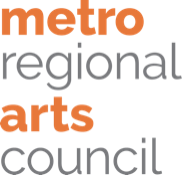 Arts Impact for Groups Guidelines FY23The Arts Impact for Groups grant provides up to $10,000 in funding to help groups create and sustain Minnesotans’ access to the arts. Groups must be Black, Indigenous, or People of Color (BIPOC); and/or disabled people/people with disabilities; and/or Lesbian, Gay, Bisexual, Transgender, Queer, Intersex, Asexual/Agender, Two-Spirit (LGBTQIA2+) led. Groups’ primary addresses must also be located in Anoka, Carver, Dakota, Hennepin, Ramsey, Scott or Washington county. This program supports the production of artistic projects, and/or projects that strengthen the organizational capacity and operations of groups providing access to the arts. Grant proposal may include:Arts Programming activities, whether a single event (like a theater production) or a series (like a season of painting classes).Organizational Capacity activities, meaning a coordinated management effort that bolsters the organization’s ability to do its work (like rebranding, building a website, or overhauling financial tracking systems). Organizational Capacity projects could also be the purchase of equipment, or making facilities improvements.Operations activities that support the ongoing operations of a group (such as paying staff salaries or rent on a space) to provide arts access.All of these types of activities, independently, or in some combination, could be the organization’s “project” or “program.” Table of ContentsContactsQuestions about the grantmaking process in general and technical assistance with the grant interface (such as trouble logging in), please contact us at mrac@mrac.org or 651-645-0402.Questions and assistance related to eligibility and/or preparing an application:Please contact Mirella Espino (mirella@mrac.org or 651-523-6380).Or, fill out the Arts Impact for Groups applicant meeting request form (https://forms.gle/WN5ZxbwZWG1mVvWf7) to schedule a time to meet with a staff member who can assist you starting October 3, 2022. Please do your best to read these guidelines thoroughly before reaching out with questions.We strongly encourage new applicants, and applicants who have awarded grants or plan to apply for multiple MRAC grants this fiscal year to request a meeting to discuss your specific situation further.Application ResourcesMRAC wants to make sure the application process is accessible and available for you to share who your group is and future project ideas. Here are some ways we are trying to make the process accessible:Arts Impact for Groups program pageThe Arts Impact for Groups program page (https://mrac.org/grants/arts-impact-groups) has a number of resources such as:GuidelinesArts Impact for Groups Guidelines FY23 (all applicants must read the guidelines)Appendix: Sample Budgets (includes sample budgets and budget checklists)Appendix: Leadership Identities Examples (examples of Leadership Identities)Appendix: Have an awarded or pending MRAC Grant (groups who have an awarded or pending grant must review this document, as awarded or pending grants may affect your eligibility)Application ToolsApplication template (A Word template that you may use to create your application prior to uploading it to the grant interface)Fiscal sponsorship letter template (A template that fiscally-sponsored groups may use to create their fiscal sponsorship letters)Application AssistanceRegistration link for the Grant Information Webinar (see information below)Application assistance meeting request form (see information below under Program Directors)The Panel Rating Guide (this describes how the information you provide will be used to review your application)Sample applications that were successfully fundedGrant Information WebinarMRAC will offer a Grant Information Webinar to learn about the grant program on September 30, 2022. To register visit: https://bit.ly/39RLx70.The recorded webinar will be shared on the MRAC YouTube account with captions. Automated translated captions into other languages are also available, and you may playback the webinar at a faster or slower speed.Program DirectorsProgram directors are available to help with your application. To schedule a video or phone meeting with a program director, visit the Arts Impact for Groups program page to fill out the application assistance meeting request form ((https://forms.gle/WN5ZxbwZWG1mVvWf7). You may also call or email the program director listed under Contacts above. There are three types of meetings you may request:Group Eligibility/Project Ideas Check-in (early in the process)Application Eligibility Review (for when you have a draft ready for us to review for eligibility)Project Check-In (once you received a grant and want to discuss any project changes)Please note: We will do some initial brainstorming/refining with you about ideas, and will review application materials for eligibility and completeness. We are not able to help with reviewing content beyond eligibility. This is intended to provide general guidance ahead of submission; final eligibility determinations depend on a variety of factors and are made only after an application is submitted.Additional Online ResourcesVisit the Welcome to MRAC page (https://mrac.org/grants) to learn about the MRAC grant application process, an overview of all our grant programs, and more resources related to seeking and receiving MRAC funding.Language TranslationThese guidelines and other materials are translated in Spanish and available on the Arts Impact for Groups program page. MRAC’s website can also be translated into Spanish by clicking the language button or “ES” in the top left corner.The online grant portal (https://bit.ly/mrac-grant-interface) has the Google Translate feature to enable application translations in over 100 languages.Groups/organizations are encouraged to apply in their preferred language. With advance notice, MRAC can contract an interpreter and/or translator to assist during the application process.AccessibilityMRAC requests that all applicants apply online unless a disability prevents them from doing so.MRAC works to ensure that grant guidelines, workshop presentations, and any other written materials are created with accessibility principles in mind. Additionally, we are happy to provide materials in Braille, Large Print, or other formats with advanced notice that varies according to format, from one week to on-demand, but even if the notice timeline has elapsed, we may still be able to accommodate the request.On each grant webpage there is a link to the guidelines in a text format that is friendly to screen readers and text resizing. The company that makes the online application software MRAC uses, Foundant Technologies, suggests using NVDA (https://www.nvaccess.org/about-nvda/), a screen reader software compatible with Windows available for free download.Applicants with disabilities wishing to use other means to apply can work with MRAC staff to adapt our typical processes to ensure you have equal opportunity to submit an application. Solutions we have previously implemented include filling out an adapted form in Microsoft Word, and providing verbal responses that MRAC will share via audio recording or transcription. Contact us as early as possible to begin a conversation about how to make sure you have an equal opportunity to apply.Important DatesDeadline November 21, 2022September 30, 2022: Grant Information Webinar, register here: https://bit.ly/39RLx70 October 3, 2022: Application is available in the grant interface, project proposals begin being accepted. Program Directors begin Arts Impact for Groups applicant assistance and the Arts Impact for Groups applicant meeting request form (https://forms.gle/WN5ZxbwZWG1mVvWf7) becomes available. November 21, 2022 at 11:59 PM CST is the deadline. Applications must be received by this time. MRAC does not accept late applications. Staff assistance ends at 5:00 PM. Applicants may not edit or change their applications after the deadline. Starting November 22, 2022: Eligibility review by MRAC staff. Applications that are incomplete (e.g. missing information to required fields) may be deemed ineligible. During this time, applicants need to check their email inbox, as Program Directors may reach out with questions, clarifications, or request additional information.April 2023: Panel of peer reviewers will score applications.May 2023: Ratings from panel reviewers are collected and funding recommendations are drafted by MRAC staff. May 30, 2023: Board of Directors review the funding recommendations and make funding decisions.May 31, 2023: Staff send out grant notifications via email to applicants.Eligible funding period: May 31, 2023 to June 30, 2024.Eligible Groups/OrganizationsGroups/organizations must be located in Anoka, Carver, Dakota, Hennepin, Ramsey, Scott, or Washington county.Secondly, groups leadership must be comprised of at least 51% Black, Indigenous, or People of Color (BIPOC); and/or disabled people/people with disabilities; and/or Lesbian, Gay, Bisexual, Transgender, Queer, Intersex, Asexual/Agender, Two-Spirit (LGBTQIA2+). For more information, go to the Leadership Identities section, under Group Information Data and review the Appendix: Leadership Identities Examples. Leaders are defined as the people who are in positions of power. Include core decision-makers of the group’s overall operations such as all board members and executive director or equivalent positions. If applicable, include an advisory committee.Lastly, for all 501(c)(3) nonprofit organizations including fiscal sponsors, the Internal Revenue Service (IRS) must have approved and confirmed the 501(c)(3) status by the deadline (November 21, 2022 by 11:59 PM). MRAC staff may request a copy of the status determination letter and/or reinstatement letter from the IRS.Groups must also be one of the following:Arts groups and organizationsFederally recognized tax-exempt 501(c)(3) nonprofit arts organizations with annual operating expenses of $400,000 or less. Cultural groups and organizationsFederally recognized tax-exempt 501(c)(3) cultural nonprofit organizations that provide arts and non-arts programming with annual arts programming expenses of $400,000 or less. Cultural nonprofit organizations must isolate their arts programming expenses from non-arts financial activity. Fiscally sponsored groups with arts projectsGroups not registered as a federally recognized tax-exempt 501(c)(3) nonprofit organization must apply with an eligible fiscal sponsor. Fiscally sponsored groups must consist of at least 3 people who are on the Leadership team and have annual operating expenses of $400,000 or less. A fiscal sponsor is a federally tax-exempt nonprofit organization that receives MRAC grant monies and manages the financial aspects of the project on behalf of a group that does not have tax-exempt status.Eligible fiscal sponsors must be (1) registered with the IRS as a federally recognized tax-exempt 501(c)(3) nonprofit (2) with a Minnesota address and (3) have an active registration with the Minnesota Secretary of State as a nonprofit organization.Fiscal sponsors may not be public, private, alternative, charter, transitional, or home schools (this includes school support organizations such as PTAs, PTOs, school foundations, etc.). Schools are groups/organizations providing K-12 education that meet state education requirements and post-secondary education leading to a degree or accreditation. Fiscal Sponsor Agreement Letter RequiredMRAC requires a Fiscal Sponsor Agreement Letter to confirm that your organization/group has an active working relationship with the fiscal sponsor at the time of application.Upload a letter or email from the fiscal sponsor that outlines the agreement between your organization and the fiscal sponsor. The letter/email must include the following:The name of the fiscal sponsorThe name of the applicant groupFiscal sponsor’s EIN (the Federal Tax Identification Number)Signature of the fiscal sponsor contact (digital signature accepted)A date within six months of the grant deadline (either after May 21, 2022 or before November 21, 2022 for Arts Impact for Groups) Groups without an active 501(c)(3) registration that do not upload a Fiscal Sponsor Agreement Letter may be deemed ineligible.Non-arts and non-cultural nonprofit organizationsFederally recognized tax-exempt 501(c)(3) nonprofit organizations with annual arts programming expenses of $400,000 or less. Non-arts and non-cultural nonprofit organizations must isolate their arts programming expenses from non-arts and non-cultural financial activity.Public EntitiesA public entity such as a unit of state, local, or tribal government with annual arts expenses of $400,000 or less. The public entity must isolate their arts programming expenses from non-arts and non-cultural financial activity.Community Education UnitsCommunity education units of a school district with annual arts budgets of any size. Community education units must isolate their arts programming expenses from non-arts and non-cultural financial activity.Ineligible ApplicantsThe following applicants are not eligible for this grant program:Organizations/Groups located outside of Anoka, Carver, Dakota, Hennepin, Ramsey, Scott, or Washington county.Organizations/Groups whose leadership staff is not comprised of at least 51% Black, Indigenous, or People of Color (BIPOC); and/or disabled people/people with disabilities; and/or Lesbian, Gay, Bisexual, Transgender, Queer, Intersex, Asexual/Agender, Two-Spirit (LGBTQIA2+).Individuals.Public, private, alternative, charter, transitional, or home schools (this includes school support organizations such as PTAs, PTOs, school foundations, etc.). Schools are groups/organizations providing K-12 education that meet state education requirements and post-secondary education leading to a degree or accreditation.Organizations/Groups whose main purpose is to raise funds for another person, organization, or cause.Organizations/Groups that will not be the entity with primary responsibility for managing the project.Groups/Organizations may not have more than one Arts Impact for Groups award at the same time. If you have an awarded or pending MRAC grant, refer to the Appendix: Have an awarded or pending MRAC grant on the Arts Impact for Groups program page for further guidance.Project EligibilityMust Provide Access to the ArtsActivities must specifically address enhancing Minnesotans’ access to the arts. Providing artistic opportunities to communities is one way to accomplish that access. Additionally, MRAC believes that healthy organizations are an important part of ensuring access to the arts, so projects that strengthen the organizational capacity and operations of groups providing access to the arts are also encouraged, but must always point back to how it enhances access to the arts.Must be Distinct from an Awarded or Pending MRAC GrantProject activities and expenses that are included in another awarded or pending MRAC grant are ineligible. If you include a given expense in your project budgets, you may not include this same expense in any other grant proposal you submit to MRAC. In other words, a project or program can only be funded by one MRAC grant. Must Occur Only during the Eligible Funding PeriodEligible funding period: May 31, 2023 to June 30, 2024. The activities and expenses described in the grant application must clearly fall within the Eligible Funding Period. This means that all grant funds must be incurred and spent during the Eligible Funding Period. Including incurred expenses and reimbursements outside of the Eligible Funding Period may deem the entire application ineligible.Incurred expenses are those that are confirmed debts and/or firm promises to pay, whether or not cash has changed hands. Performing artist fees, for example, would be an incurred expense at the time an artist contract is signed, even if payment happens later. Applicants may seek support for any of the following (or a combination of the following), if they fall within the Eligible Funding Period:A first-time event or activity the group has never produced;A recurring, annual, or seasonal event it has produced before; and/orAn activity supporting the organizational capacity and/or operations of the group (such as equipment purchases, management projects, or personnel expenses).Ineligible Projects and Ineligible ExpensesThe following projects and expenses are ineligible:Not Legally CompliantProjects that do not uphold applicable federal, state, and local laws, rules, regulations, and ordinances in relation to the use of MRAC funds.Projects that attempt to influence any state or federal legislation or appropriation; to support activities that are essentially for the religious socialization of the participants or audience; or discriminate against persons or groups.Outside of MinnesotaActivities that occur outside the state of Minnesota.Travel expenses to or from Minnesota. You may engage an out-of-state artist or consultant within your project, but their travel expense to get to or from Minnesota cannot be included in a MRAC request.Costs for relocating the applicant’s legal address/residence outside the state of Minnesota.Ineligible Budget Items and Project ActivitiesProjects and activities designed to raise funds/regrant/donate funds on behalf of another person, organization, or cause. MRAC funds cannot be donated to another organization or person.These dollars cannot substitute other state dollars. This includes:Requests in which any portion of the project budget will be used to pay an artist or arts organization to provide essentially the same services that an ongoing teacher, teaching staff, or arts specialist previously provided or would be expected to provide in a school setting.Requests in which the project will replace discontinued or nonexistent arts programs that should be fulfilling the state’s arts curriculum requirements in schools.Capital expenses, defined as facility improvements and/or equipment purchases, to leased spaces that are not approved by the property owner. If the applicant is not the property owner, written permission from the property owner of the space may be required for capital projects if awarded.Arts groups/organizations and fiscally sponsored groups with arts projects may request capital funds up to 100% of the Amount Requested.Cultural groups/organizations, non-arts and non-cultural nonprofit organizations, public entities, and community education units may request capital expenses up to 50% of the Amount Requested.No capital improvements can be made to residential properties.Unrealized income and expenses such as scholarships or in-kind support. The purchase of real estate property.Development of endowments.Debt reduction and building cash reserves.Expenses to purchase alcoholic beverages or to pay associated costs (servers, insurance, liquor licenses, etc.).Application Tips You will type your application into text boxes online in the MRAC grant interface. Text boxes include maximum character counts which are inclusive of letters, numbers, spaces, and paragraph breaks. There is no formatting (bold or italics). You may find that you do not need all the characters allotted. Do not include hyperlinks in narrative text boxes, as the panel review will be limited to the content of your application. Hyperlinks in narrative fields will be deleted.The MRAC grant interface will auto-save your work every few minutes, and there is also a “save” button at the bottom of the screen page. Some applicants may wish to work in another document and paste in your answers once written. We provide application templates on the Arts Impact for Groups program page. Applicants may not change or edit their applications after the deadline. Applications that are incomplete (e.g. missing information to required fields) may be deemed ineligible.Arts Impact for Groups ApplicationWe highly encourage reviewing the Panelist Scoring Guide available on the Arts Impact for Group program page to understand how panelists determine their ratings.Proposal NarrativeGroup’s Purpose (1,500 characters maximum)You will provide your answers to each question in a text box. Consider numbering your responses.What are the group’s goals or intentions?If the group has some history, what kind of arts programming has it produced in the past? If the group is new, what brought the group together?The information submitted here will be provided to panelists as part of their review of your application. Stronger proposals will help panelists understand how the group’s goals and arts programming align with your project and community.Project / Program Name (100 characters maximum)In a few words, what is the name or title of the project or program?The information submitted here will be provided to panelists as part of their review of your application. It is also shared with the Minnesota State Arts Board. MRAC staff may edit for consistency or character length.Project / Program Description (200 characters maximum)Provide a very brief (1-2 sentence) summary of the project, beginning with the phrase "Funding to..." or "Funding for..."The information here will be provided to panelists as part of their review of your application. It will also be used to publicize the grant award via press releases and on the MRAC website if the proposal is funded. MRAC staff may edit for consistency or character length.Project or Program (3,000 characters maximum)Provide answers to each question in a text box. Consider numbering your responses. Describe the project or program for which the group seeks funding.What are the goals of this project or program?In what ways does this project or program align with or advance the group’s goals?What are the activities that will take place? Where will the activities take place? Describe the major activities or tasks of your project or program that take place during the Eligible Funding Period.The information submitted here will be provided to panelists as part of their review of your application. Stronger proposals will help panelists understand the specific ways the project or program activities and goals align with your group’s goals.Community (3,000 characters maximum)You will provide your answer to each question in a text box. Consider numbering your responses. Describe the people this project or program benefits, and how these people are aligned with the group.Describe the connection between this project or program, and how it will benefit the people previously described in Question 1.Who are the people working on the project or program? Describe their roles within the project or program. How are they aligned to the project or program goals?The information submitted here will be provided to panelists as part of their review of your application. Stronger proposals will help panelists understand the specific ways the project or program’s personnel, activities, and goals align with the people intended to benefit from the project or program.Proposal BudgetsWe highly encourage reviewing:The Project Eligibility and Ineligible Projects and Ineligible Expenses sections of these guidelines; andAppendix: Sample Budgets.Do not include in-kind or ineligible budget items. Dollar amounts must be specific and cannot be given in ranges. Please be sure to double-check all math, as math errors may affect eligibility or the grant award amount. Project Budget Expenses (1,000 characters maximum)List the major cash expenses of your proposal with dollar amounts and short descriptions. Examples of eligible cash expense items (this is not a complete list; you may request expenses that are not on this list):Contracted ArtistsAdministrative & other personnelProfessional fees/consultantsSupplies and/or capital purchasesSpace rental and/or equipment rentalAccessibility-related costs (be specific)Facilities expensesAdministrative overhead (be specific)The information submitted here will be provided to panelists as part of their review of your application. Stronger proposals will help panelists understand how the project’s expenses align with the goals and activities of the project or program.Total Project Cash ExpensesEnter in a number.The Total Project Cash Expenses must be the sum of all items listed in the Project Budget Expenses field above. The Total Project Cash Expenses must be rounded to the nearest dollar. The Total Project Cash Expenses must be the same number as Total Project Cash Income.Note: Your MRAC funding request cannot equal more than your Total Project Cash Expenses. However, your Total Project Cash Expenses can be more than the maximum MRAC grant amount. The information here will be provided to panelists as part of their review of your application.Amount RequestedEnter in a number. You may request up to $10,000.Ask for the amount of money, up to the maximum request amount, that you need to do your project. There is no advantage or disadvantage to asking for a smaller or larger amount.The information here will be provided to panelists as part of their review of your application. Project Budget Income (1,000 characters maximum)List the major cash income sources with dollar amounts and short descriptions. The Amount Requested must be included here. Enter in the number from Amount Requested followed by “MRAC Arts Impact for Groups grant.”If your Total Project Cash Expenses are equal to the Amount Requested, enter in the number from Amount Requested followed by “MRAC Arts Impact for Groups Grant”.If your Total Cash Expenses are larger than Amount Requested, enter in the number from Amount Requested followed by “MRAC Arts Impact for Groups” and outline how the project or program will be supported through other sources of income (such as other grants/fundraising, cash reserves in your bank account, or ticket sales).The information submitted here will be provided to panelists as part of their review of your application. Total Project Cash IncomeEnter in a number.The Total Project Cash Income listed must be the sum of all items listed in the Project Budget Income field above. The Amount Requested must be included in this number.The Total Project Cash Income must be the same number as Total Project Cash Expenses.The information submitted here will be provided to panelists as part of their review of your application.Project / Program InformationProject DisciplineChoose from a dropdown list: Discipline Code - Project: Select one category that best represents the grant activity described in your application. The information here will not be provided to panelists as part of their review of your application. This information is shared with the Minnesota State Arts Board.Proposal Start DateEnter in a dateThe Proposal Start Date you enter in the application is the date on which you will begin incurring expenses and starting activities for your project. The Proposal Start Date must be between May 31, 2023 and June 30, 2023.This information is used by MRAC staff to determine project and program eligibility The information submitted here will not be provided to panelists as part of their review for your application. This information is used by MRAC staff to determine project and program eligibility, and is shared with the Minnesota State Arts Board. Proposal End DateEnter a date.The Proposal End Date you enter in the application is the date all project or program activities described in your application will be complete and all grant funds will have been spent. The latest eligible Proposal End Date is June 30, 2024.Please note: While you have until June 30, 2024 to complete your project, you should enter the actual date you believe the project will be complete. If your project will be complete before June 30, 2024, enter in the date it will be complete. The information submitted here will not be provided to panelists as part of their review for your application. This information is used by MRAC staff to determine project and program eligibility and to determine the final report due date (final reports are due two months after the Proposal End Date), and it is shared with the Minnesota State Arts Board. OutcomesChoose from a dropdown list. Select an outcome most closely aligned to what you hope to achieve with the proposal. You may anticipate multiple outcomes, but please select the one that seems most significant.Arts AccessA reduction in geographic, cultural and/or physical barriers to arts participation.A change in knowledge, attitude, behavior or condition due to public art, arts festivals or arts events.Artists/arts groups are strengthened by connecting to their communities through the arts.Artists expand and improve their work and the way in which they create it.Artists connect to new audiences, building relationships that provide artistic growth.Arts LearningResidents learn new arts skills & techniques.Residents gain awareness and appreciation for artistic disciplines and mediums.Artists build their capacity through professional development.Arts & Cultural HeritageResidents build connections to their own and others’ cultural heritage through events and/or activities.MN folk and traditional artists/audiences are expanded.MN folk and traditional artists see an increase in demand for work.The information submitted here will not be provided to panelists as part of their review for your application. This information is used in your final report, and it is shared with the Minnesota State Arts Board. MRAC staff may re-assign project outcomes after submission to align with state requirements.Evaluation PlanChoose one or more: How will you evaluate the impact of the funds on your organization and/or community?Interviews/Conversations with participantsInterviews/Conversations with board/staff/leadersCommunity dialogue (group conversations with a large group)Reviewing recorded information or documentation (such as finances, attendance records, work plans)ObservationSurveying (paper or online)Other (please describe below)The information submitted here will not be provided to panelists as part of their review for your application. This information is used in your final report, and it is shared with the Minnesota State Arts Board. Fiscal Sponsor Information (for fiscally sponsored groups only)Please review the above section about fiscal sponsors related to fiscal sponsor eligibility.The application fields are:Fiscal Sponsor NameFiscal Sponsor Federal Tax ID NumberFiscal Sponsor Address 1Fiscal Sponsor Address 2Fiscal Sponsor CityFiscal Sponsor StateFiscal Sponsor Postal CodeFiscal Sponsor Contact PersonFiscal Sponsor Contact PhoneFiscal Sponsor Contact EmailFiscal Sponsor Agreement Letter (upload)The name of your fiscal sponsor will be provided to panelists as part of their review of your application. This information helps panelists declare Conflicts of Interest. The remaining fiscal sponsor information submitted here will not be provided to panelists as part of their review of your application. This information is used in your final report, and it is shared with the Minnesota State Arts Board. Grant award checks will be sent to the fiscal sponsor. Group Information and DataLeadership (1,000 characters maximum)You will provide your answer in a text box.To MRAC, group “leaders” are defined as the people who are in positions of power. Include core decision-makers of the group’s overall operations. For all groups, a minimum of three (3) individuals must be listed as part of the Leadership team. Individuals on this list must know that they are part of the Leadership team and know this proposal is being submitted. For all 501(c)(3) nonprofit organizations, this must include all board members and executive director or equivalent positions. You must indicate which individuals on your list are on your board.Fiscally-sponsored groups should not include the staff or board members of the group’s fiscal sponsor, but should include its own group leaders, including an advisory committee if applicable.List the group’s Leadership by first and last name separated by commas with their role within your group. Do not list bios in this section.Examples: Kathy Mouacheupao, Executive DirectorMasami Kawazato, Board Treasurer	Sam Stahlmann, Board SecretaryThe information submitted here will not be provided to panelists as part of their review of your application. This information will be shared with the Minnesota State Arts Board. This information is used by MRAC staff to determine organization/group eligibility.Leadership Identities For additional assistance preparing this section, please refer to the Appendix: Leadership Identities Examples.MRAC staff must be able to determine that at least 51% of the leadership team identify as Black, Indigenous, or People of Color (BIPOC); and/or disabled people/people with disabilities (PWD); and/or Lesbian, Gay, Bisexual, Transgender, Queer, Intersex, Asexual/Agender, Two-Spirit (LGBTQIA2+). Thus, if the majority of Leadership Identities fall under “Prefer not to disclose/Unknown,” your application will be deemed ineligible. To MRAC, group “leaders” are defined as the people who are in positions of power. Include core decision-makers of the group’s overall operations. This must include all board members and executive director or equivalent positions. If applicable, include an advisory committee.This information is shared in aggregate (meaning, all of the numbers from applicants are added without associating identities) with the MRAC team and Board of Directors to track distribution of funds. The information submitted here will not be provided to panelists as part of their review of your application. Race/Ethnicity IdentitiesOf the individuals listed above as Leadership, how do they identify in race/ethnicity?Enter in the number (can be zero) of individuals in Leadership that represent the following demographics.Each person should be counted once in your tally for this race/ethnicity section. Adding the totals of each identity together should match the number of people listed in the Leadership field above. If an individual identifies with more than one racial/ethnic identity, please include them only once in the Mixed Race/Multi-Racial Individuals field and not in each of their identities.Asian / Asian-AmericanAfrican / Black / African-AmericanHispanic / Latinx / ChicanxMiddle Eastern / North AfricanMixed Race / Multi - Racial IndividualsNative American / American Indian / Native AlaskanNative Hawaiian / Pacific IslanderWhitePrefer not to disclose/UnknownIntersectional Identities Of the individuals listed as Leadership, how do they identify in the following intersectional identities?Enter in the number of individuals in Leadership that represent the following demographics.Just like the Race/Ethnicity questions above, each person should be counted once in the tally for this section. Adding the totals of each identity together should match the number of people listed in the Leadership field above.BIPOC (not LGBTQIA2+, without disabilities)BIPOC LGBTQIA2+* (and without disabilities)BIPOC with disabilities* (and not LGBTQIA2+)BIPOC, LGBTQIA2+, and with disabilitiesWhite (not LGBTQIA2+, without disabilities)White LGBTQIA2+* (and without disabilities)White Person with disabilities* (and not LGBTQIA2+)White, LGBTQIA2+, and with disabilitiesPrefer not to disclose/UnknownAdditional IdentitiesIf any individual in your Leadership identifies as the following, please select:Adult older than 60VeteranType of GroupSelect the best fit for your organization. Refer to the Eligible Groups/Organizations section for definition of each group type.Arts NonprofitCultural NonprofitFiscally sponsored groupNon-arts & non-cultural NonprofitPublic entityCommunity Education UnitThe information submitted here will not be provided to panelists as part of their review of your application. This information is used by MRAC staff to determine organization/group eligibility.County of OrganizationSelect the county in which the group is located. Use the primary address of the organization/group to make this selection. Fiscally-sponsored groups: do not use the address of the fiscal sponsor.Anoka countyCarver countyDakota countyScott countyHennepin countyRamsey countyWashington countyThis information is used by MRAC staff to determine organization/group eligibility for these funds. The information submitted here will not be provided to panelists as part of their review of your application. Additional Group InformationChoose from a dropdown list:Legal Status: of the 10 choices, select the code that best describes the legal status of your group or organization. Most applicants will choose 02 Organization-Nonprofit (or fiscally sponsored).Institution Code: of the 51 choices, code that best describes your group or organization. Common selections are 03 Performing Group, 10 Gallery/Exhibition Space, 47 Cultural Series.Discipline Code - Group: Select the discipline that best describes your group or organization's primary area of interest in the arts.The information submitted here will not be provided to panelists as part of their review of your application. This information is used by MRAC staff to determine organization/group eligibility, and it is shared with the Minnesota State Arts Board. Organizational Fiscal YearEnter in the last date of your most recently completed fiscal year. Do not enter a date that occurs in the future. Example: If your organization's most recently completed fiscal year is January 1, 2021 to December 31, 2021, enter 12/31/2021.Groups without any prior financial activity and organizations/groups that have been in existence less than a year: enter today's date.The information submitted here will not be provided to panelists as part of their review of your application. This information is used by MRAC staff to determine organization/group eligibility, and it is shared with the Minnesota State Arts Board.Organizational Annual Arts ExpenseArts Nonprofits and fiscally sponsored groups: enter in the entirety of your organization’s/group’s expenses from your last fiscal year. If the answer in this field is larger than $400,000 your application may be deemed ineligible. Cultural Nonprofits, Non-arts & non-cultural Nonprofits, Public Entities, and Community Education: enter in actual expense from arts programming only from your last fiscal year. Do not enter your organization’s entire operating budget. If the answer in this field is larger than $400,000 your application may be deemed ineligible. Groups without any prior financial activity and organizations/groups that have been in existence less than a year: enter $0.The information submitted here will not be provided to panelists as part of their review of your application. This information is used by MRAC staff to determine organization/group eligibility, and it is shared with the Minnesota State Arts Board. Group/Organizational Annual Arts ParticipationThe following questions relate to your organization’s last fiscal year’s annual arts participants. Enter in numbers for these questions, even if that number is 0. If you have completed a full fiscal year, report on the entirety of that year. For groups that have been around for less than a year, it’s okay to enter 0. There is no judgment on these numbers and it will not affect your scores or eligibility.Adult Participants – Annual: Provide an estimated total number of adults that participated in arts activities at your organization during its last fiscal year, including activities not funded by the Minnesota State Arts Board or regional arts councils (such as MRAC). Do not include broadcast audiences. Groups without programming history: enter 0. Youth Participants – Annual: Provide an estimated total number of children/youth (0-18) who participated in arts activities at your organization during its last fiscal year, including activities not funded by the Minnesota State Arts Board or regional arts councils (such as MRAC). Do not include broadcast audiences. Groups without programming history: enter 0. Online / Broadcast / Remote Participants – Annual: Provide an estimated total number of individuals who participated in arts activities produced by your organization only through online, broadcast or remote means during its last fiscal year, including those activities not funded by the Minnesota State Arts Board or regional arts councils (such as MRAC).The information submitted here will not be provided to panelists as part of their review of your application. This information is shared with the Minnesota State Arts Board. Project / Program Participation DataThe following questions relate to the specific project you are proposing and are estimates for the participants you will engage. We know this is a guess. For a group whose proposal is about building organizational capacity, most of your participant numbers may be zero. There is no judgment on these numbers and it will not affect your scores or eligibility.Adult Artists Benefitting – Project: Provide an estimated number of adult artists who will be directly involved in or providing art or artistic services for the grant project. Include living artists whose work is represented whether or not the work was provided by the artist or an institution.Adult Participants – Project: Provide an estimated number of adults who will be directly engaged with the arts during your project, through attendance at arts events or participation in arts learning or other types of activities in which people were directly involved with artists or the arts. Excludes employees*, paid performers, artists participating, children/youth, and broadcast audience. Actual number must be reported in your final report.* Exception: include employees if employees are the targeted audience.Youth Participants – Project: Estimated number of children/youth (0-18) who will be directly engaged with the arts during your project through attendance at arts events or participation in other types of activities in which people were directly involved with artists or the arts. Do not include broadcast audiences. Actual number must be reported in your final report.Online / Broadcast / Remote Participants – Project: Provide an estimated total number of individuals who will participate in the proposed project activities only through online, broadcast, or remote means during the project period.The information submitted here will not be provided to panelists as part of their review of your application. It is used in your final report, and it is shared with the Minnesota State Arts Board. Certification By clicking "We Agree", you certify the following statement: "We certify that our board of directors/leadership team supports the activities and/or project as described in this application and that all information in the submitted application is true and correct to the best of our knowledge. Further, we resolve to carry out the activities and/or project as it is described in the submitted application if funding is awarded by MRAC."The information submitted here will not be provided to panelists as part of their review of your application. 